index.htmlOpen up Notepad++Click on File/NewCopy and paste the doctype below into the text editor.  A doctype declaration refers to the rules for the markup language, so that the browser renders the content correctly. 	<!DOCTYPE html>	<html>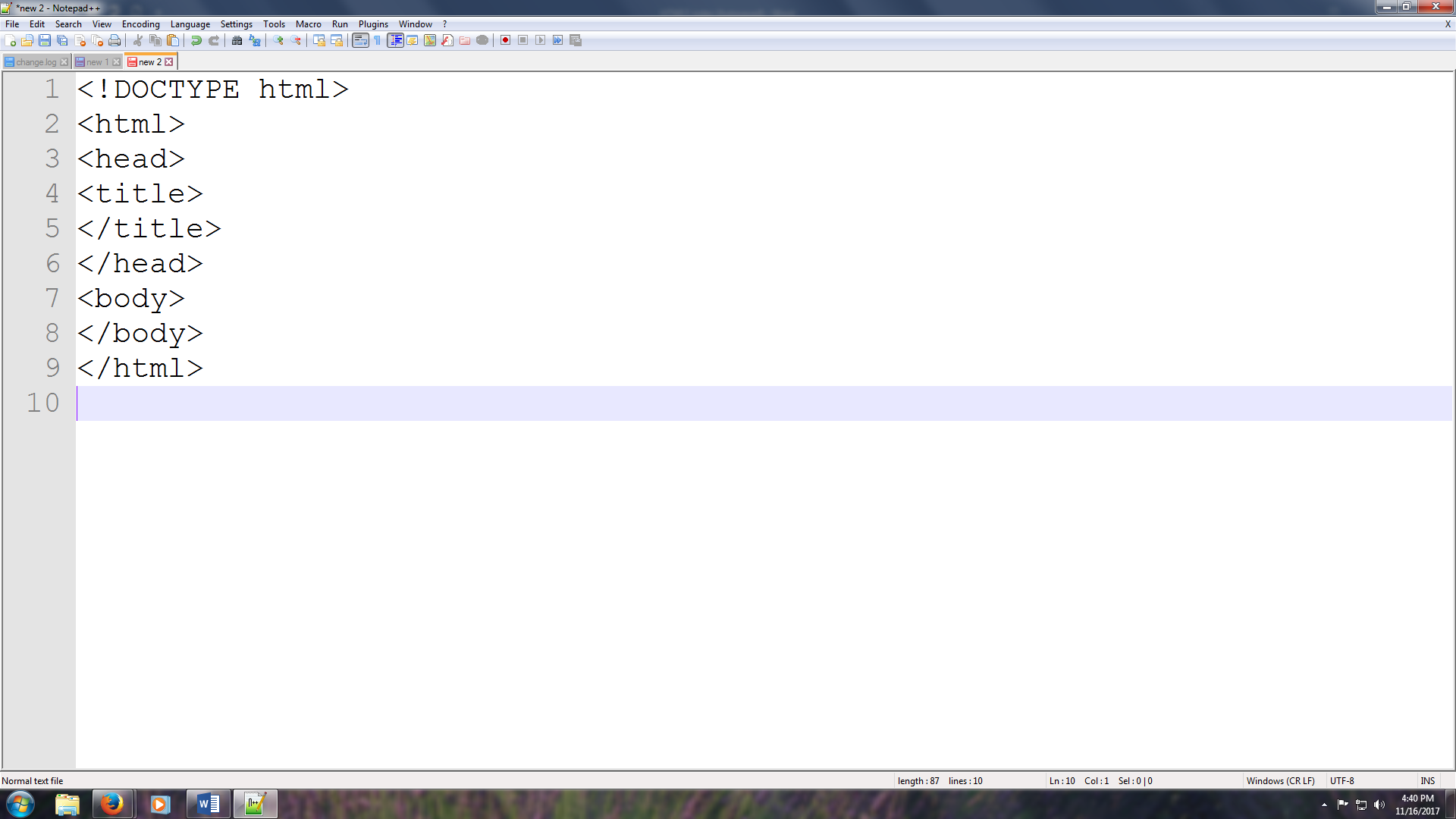 	<head>	<title>	</title>	</head>	<body>	</body>	</html>Between the <title> Mrs. Smith’s Home Page </title> tags, give the first page a title. 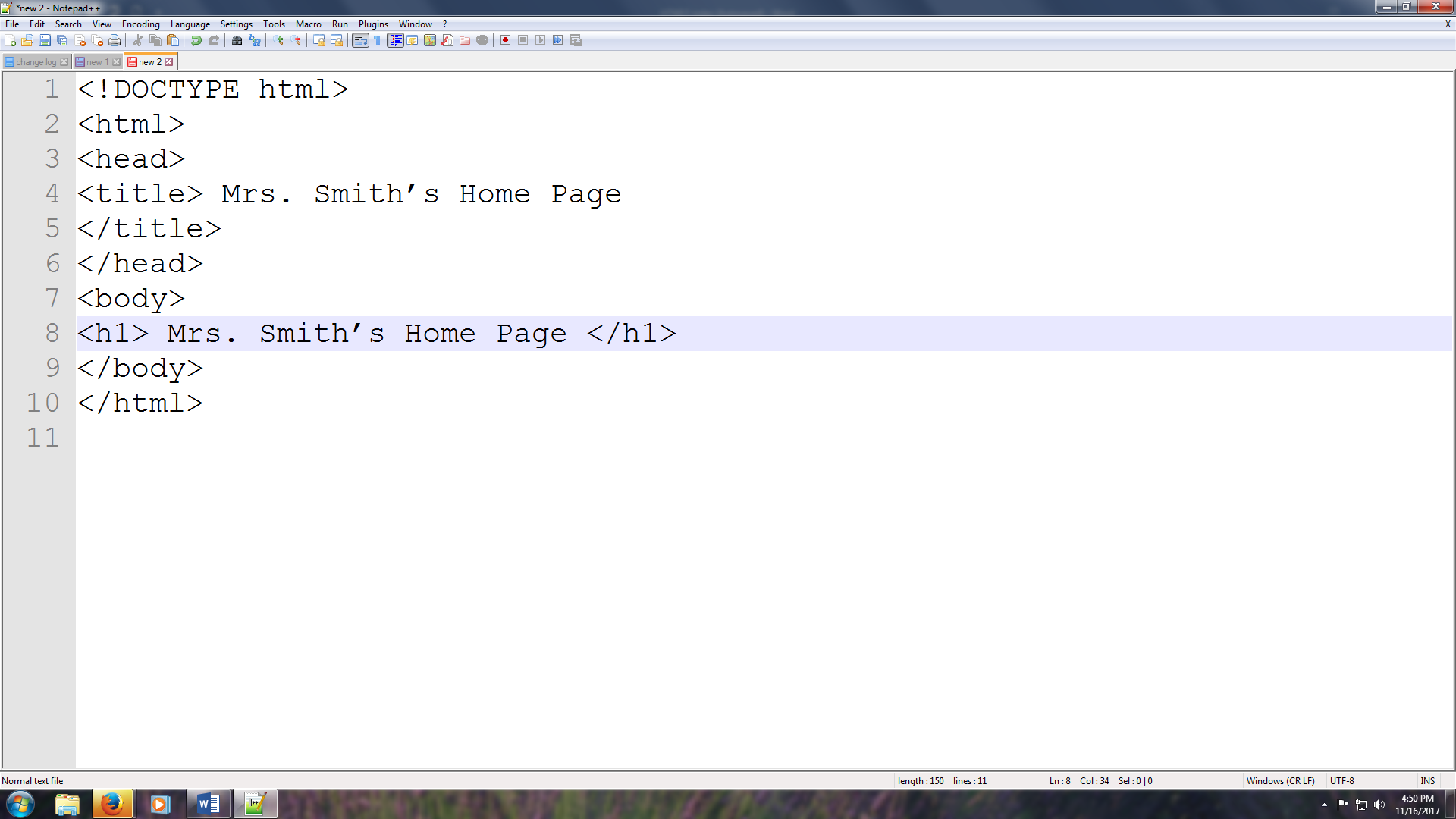 After the < body> tagtype <h1> Mrs. Smith’s Home Page</h1>    (<h1> largest heading) Click on File/Save As & type index for the file name. Index is the name of the first page of any website.In the Save As type select hypertextmarkup language (*.html) and create a new folder named First LastName Website.Preview your website by selecting Run on the Menu bar & choose a browser of your choice.Go back into Notepad++ & add a <hr> (horizontal rule) right below </h1>.Type an opening and closing <blockquote> paragraph about yourself </blockquote> paragraph tags below the <hr>.  Type below the </blockquote><h2> Favorite Things </h2> Next, we will create an unordered list by typing <ul style="list-style-type:square"> (unordered list – square bullets)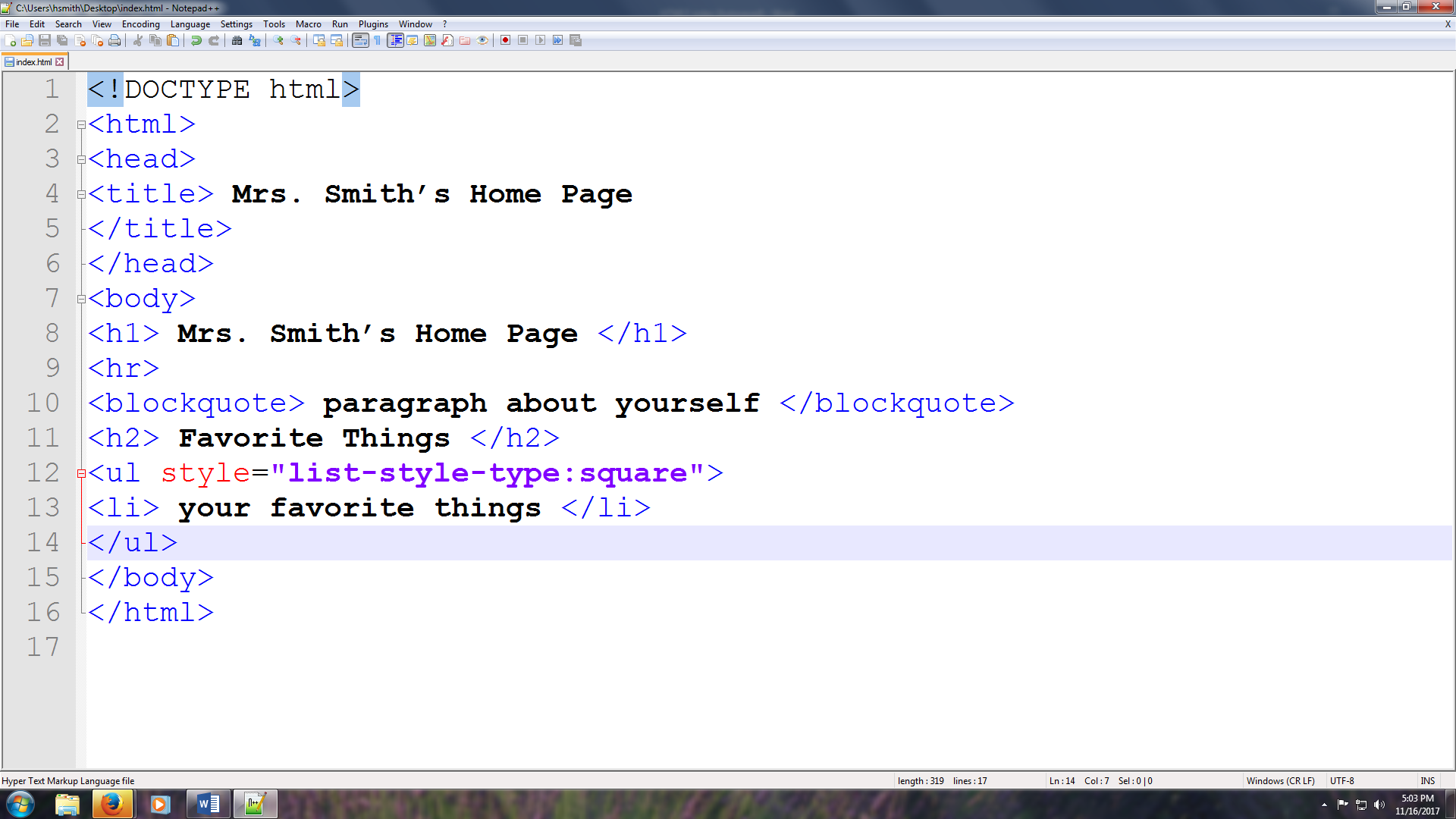 Type <li> your favorite things </li> Repeat Step 13 four times and between the <li></li> tags type (favorite class, favorite day of the week, favorite movie, favorite TV show) Close the </ul> tagSave and reload to the web We will now create a navigational bar to the new pages that we’ll be creating.  We will be typing after </ul> tag<h3>|<a href="index.html"> home </a> | <a href="family.html">family</a> |<a href="school.html">school</a> | <a href="hobbies.html">hobbies |</a></h3>Save and reload to the web & click on the links for the navigational bar. Now that our index page is just straight text, we are going to add some CSS for color, & style to our web page.  Click on File/New in your Notepad++ and we will be creating an external style sheet to connect to our index page. Copy & paste the following CSS in bold. body{background-color:teal;}hr{color:sienna;}h1{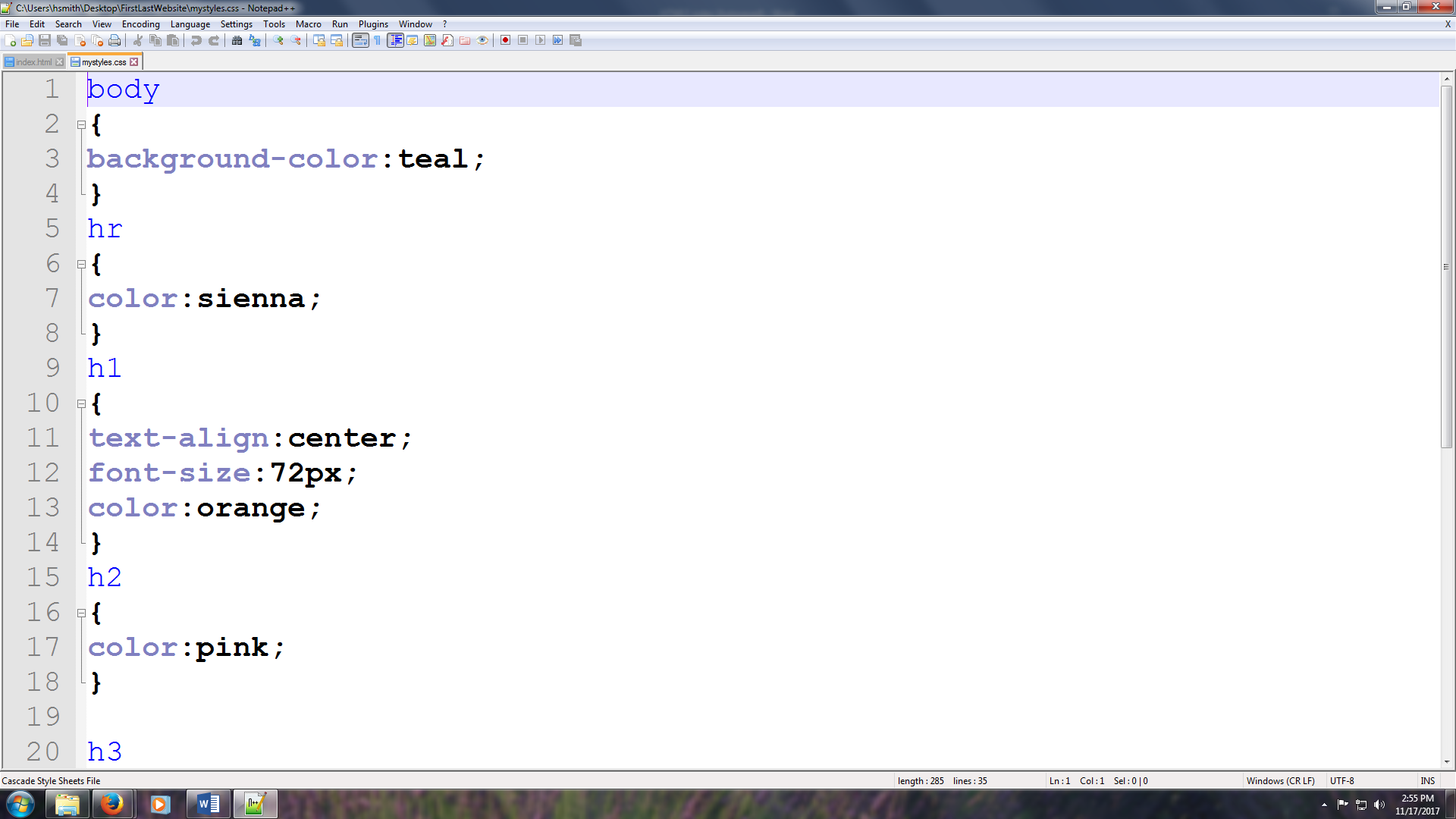 text-align:center;font-size:72px;color:orange;}h2{color:pink;}h3{text-align:center;font-size:30px;}ul{font-size:20px;color:pink;}blockquote{font-size:30px;color:orange;}Click on File/Save As & name it mystyles.css. Choose Cascade Style Sheets File (.*css) (Your styles sheet will give your web page some nice format)  Now we will connect the external style sheet to our index page by copying the following link below in bold:After the opening <head> tag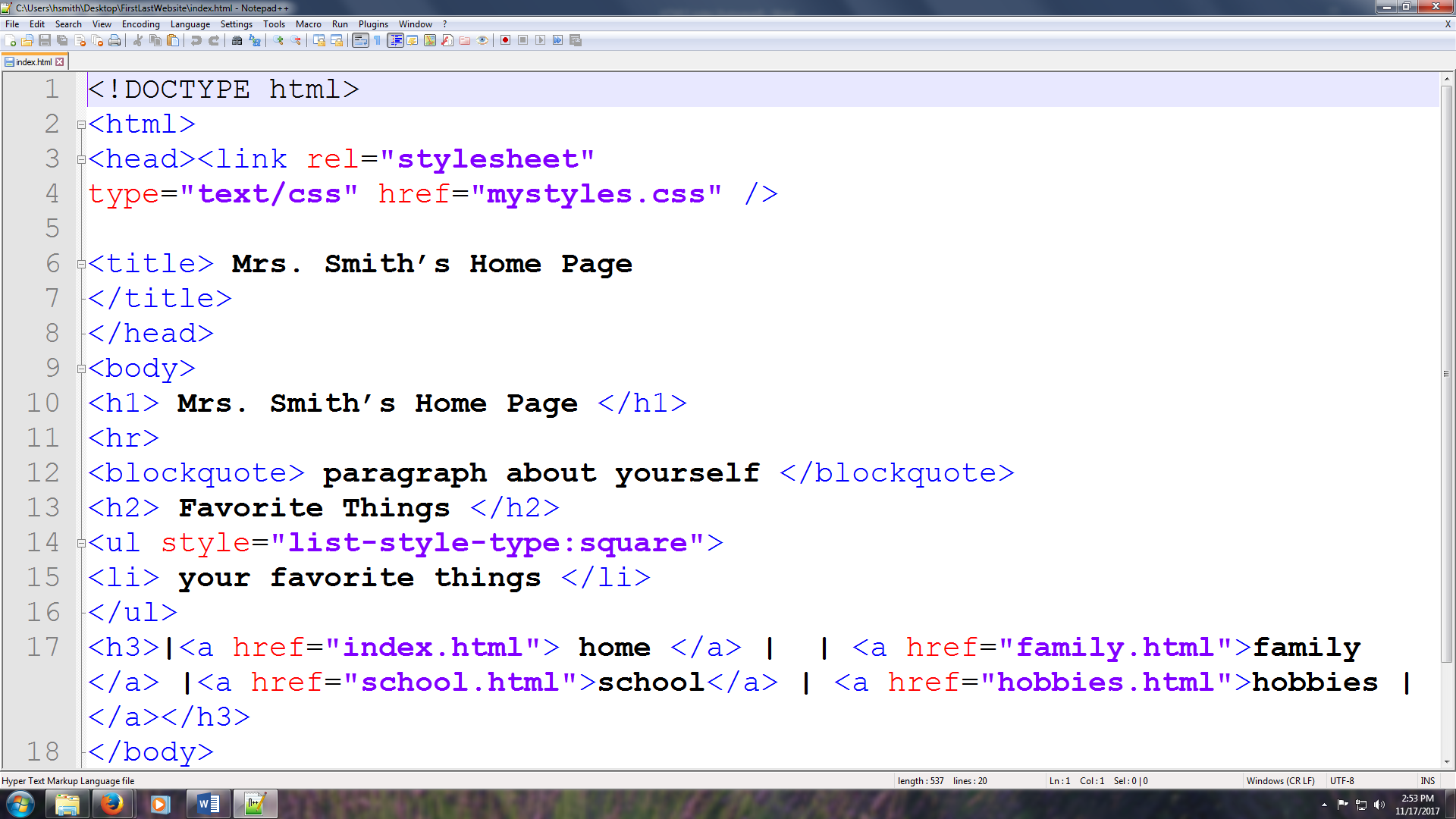 <link rel="stylesheet"type="text/css" href="mystyles.css" />Now let’s load it into the internet.Now you will be creating additional pages named:family.htmlschool.htmlhobbies.htmlBe creative and have fun!!!!HTMLINFORMATION SHEET